STUNDENPLAN 4a2020/ 21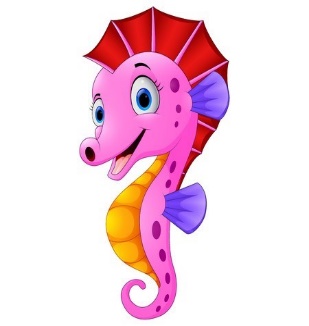 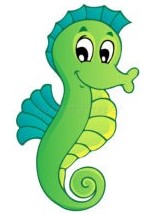 ZEITMONTAGMONTAGDIENSTAGMITTWOCHMITTWOCHDONNERSTAGFREITAG7.55 - 8.45GUGUGUBSBSBSGU8.50 - 9.40GUGUGUGUGUGUGU9.55 - 10.45RRGUGUFUGUGU10.50 - 11.40GUGUBSRBFUGUGU11.45 - 12.35IB-CHIslamGUGUGU13.00 - 13.5013.50 - 14.40IB-IIB-IWE14.45 - 15.35WE15.35 - 16.25